    ShreeH. N. Shukla Nursing Institute Rajkot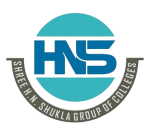 Shree H. N. Shukla College Campus, Nr. Lalpari Lake, B/H. Marketing Yard, Amargadh – Bhichari, Rajkot. Mo. 78628 66174 , 9727753360Syllabus and Regulations Auxiliary Nurse and MidwivesIndian Nursing CouncilCombined Council Building, Kotla Road, Temple Lane, New Delhi -110002PrefaceAuxiliary Nurse Midwives (ANM) play major role in improvement of the health and family welfare service. The millennium development goals can be achieved with their active work (involvement) in the community. Infectious diseases such as HIV/ AIDS, TB and Malaria can be prevented and health promotion can be strengthened for all ages especially maternal and child health.The National Rural Health Mission has been launched by Government of India to bring about improvement in the health system and health status of the people, especially those who live in the rural areas of the country. Some of the objectives of the mission are universal access to public health care services with emphasis on services addressing women and child health, sanitation, immunization, prevention and control of communicable disease including locally endemic disease, access to integrated comprehensive primary health care, population stabilization, gender and demographic balance etc.With this background the Indian Nursing Council revised the syllabus by having series of consulation with various stakeholders. The components of skilled birth attendant (SBA) and Integrated Management of Neonatal and Childhood Illnesses (IMNCI) has been integrated in the syllabus. Candidates who will qualify after the implementation of the revised syllabus will be able to provide effective qualitative primary health care services in the rural area effectively.I take this opportunity to acknowledge the contribution of Nursing experts and staff of INC in the preparation of this document.(T. Dileep Kumar)Nursing Advisor to Govt. of India, President-Indian Nursing CouncilNew DelhiContentsAbbreviation IntroductionPhilosophyPurposeGeneral ObjectivesMinimum Standard Requirements Course of StudyCURRICULUM THEORYCommunity Health Nursing Health PromotionNutritionHuman body and HygieneEnvironmental SanitationMental healthPrimary Health Care -(Prevention of Disease and Restoration of Health)Infection and ImmunizationCommunicable diseaseCommunity Health ProblemsPrimary Medical CareFirst Aid and Referral Child Health Nursing MidwiferyHealth Center ManagementCurriculum PracticalCommunity Health Nursing And Health Promotion Child health nursingMidwiferyPrimary Health Care and Health Centre ManagementIntroduction PhilosophyHealth is a fundamental human right. Maintenance of optimum level of health entails individual as well as social responsibility. However health can never be ad- equately protected by health services without active involvement of the community.Indian Nursing Council (INC) believes that ANM/FHW plays a vital role in the rural health care delivery system. She should be sensitive and accountable to meet the health needs of the community. She should be able to provide accessible, equi- table, affordable and quality health care. ANM/FHW can act as a catalyst for pro- moting inter-sectoral convergence in promotive and preventive health careANM curriculum intends to prepare skilled and effective female health workers to achieve the goals of National Rural Health Mission which aims at bringing about dramatic improvement in the health system and health status of the country. ANM/ FHW would be trained in community health skills to practice basic health care at a defined level of proficiency in accordance with local conditions and to meet local needs'. Further, the programme fits into the general educational pattern as well as nursing education systemPurposeThe purpose of the ANM/FHW course is to prepare an ANM to function at the community level/village with specific skills to fulfill the health needs of the community. She will be an active link between the community and the health care system.General objectives:On completion of the course, the ANM/FHW will be able to:Appreciate the concept of holistic health and understand the influence of socioeconomic and environmental factors on the health status of the community.Identify health problems/needs and resources in the community and mobilize social support for active participation of the community in health care activities.Provide preventive, promotive, restorative and emergency health care to individuals and community as required.Provide treatment of minor ailmentsProvide skilled midwifery services to all mothers in the community and refer mothers at risk to hospitals.Provide skilled care to all neonates in community and refer neonates at risk to the appropriate levels.Render skilled child care services at home, clinic and school.Guide/Train birth attendants, Anganwadi workers (AW\Y)s , other community health activists and volunteers.Provide need-based information and counselling related to health of individuals, family and groups.Participate in all the National health and Family welfare programmes at community levelAct as a team member in the health care delivery systemCoordinate and collaborate with the other health team members and com munity based organizations, non-govt. organizations (NGO) and village administrationManage the health centre including equipments and supplies, and maintain the records in order to provide quality based people friendly services.Update knowledge and skills for professional and personal growth.Note: The competencies, guidelines and protocols as given in the following documents should fromthe basis of teaching.SBA module of MOHFW including use of selected life saving drugs and interventions of obstetric emergencies approved by the MOHFW.IMNCI Module for basis health workerStandard safety guidelines for infection control practicies (Universal precausions)Biomedical waste management policiesGuidelines for starging a School of Nurshing for conductiong ANM/ FHW TrainingAny organization under the Central Government, State Government, Local body or a Private or Public Trust, Mission or Voluntary, registered under Society Registration Act or, a Company registered under company's act that wishes to open an ANM Training School, should obtain the No Objection/Essentiality certificate from the State government.If any Nursing Programme is recognised by Indian Nursing Council, then the will be institution will be exempted from NOC/Essentialiry certificates for ANM from the state government.The Indian Nursing Council on receipt of the proposal from the institution to start ANM training program, will undertake the first inspection to assess the suitability with regard to physical infrastructure, clinical facility and teaching faculty in order to give permission to start the programme.After the receipt of the permission to start ANM training program from Indian Nursing Council, the institution shall obtain the approval from the State Nursing Council and Examination Board.Institution will admit the students only after taking approval of State Nursing Council and Examination Board.The Indian Nursing Council will conduct inspection every year till the first batch completes the programme. Permission will be given year by year till the first batch completes.Minimum Standard RequirementsA school for training of the ANMs should be located in a Community Health Centre (PHC annexe) or a Rural Hospital (RH) having minimum bed strength of 30 and maximum 50 and serving an area with community health programmes. The school should also be affiliated to a district hospital or a secondary care hospital in order to provide experiences of secondary level health care and an extensive gynae-obstertical care.An organization having a hospital with 150 beds with minimum 3j>50 obstetrics and gynaecology beds , and 100 delivery cases monthly can also open ANM school They should also have an affiliation of PHC/CHC for the community health nursing field experience.Existing ANM schools attached to District Hospitals should have PHC annexe (accommodation facility for 20-30 students) for community health field experience.Clinical FacilitiesSchool has to be affiliated to district hospital or a secondary care hospital with minimum 150 beds, in order to provide adequate maternity, childcare and basic medical surgical experiences. The hospital to have adequate number of trained nursing staff round the clock. Bed occupancy on the average to be between 60% - 70%.Teaching facilityTeaching faculty for 20-40 annual admission:Teacher student ratio at any time should not be less than 1:10Note:There should be provision for appointing part-time teachers for subjects re- quired,Salary of the teaching staff should be at par with the government as far as possible,Independent family accommodation should be available in or near the campus of the Hospital/CHC Rural Health Treatment Centre for 80% of the teaching staff.Non Teaching StaffAccountant cum cashier	-	one Clerk cum typist	-	oneDriver	-	oneCleaner	-	oneOffice attendant	-	oneSweeper	-	oneThere should be provision for temporary appointment of reliever in any post when required.Staff for the hostelWarden cum house keeper	-	one Cook cum helper	-	threeSweeper	-	oneChowkidar/Seeurity Guard	-	threeProvision of leave reserve should be there.Family quarter should be provided lor the warden in the hostel so that shecan be residential to look after the students, and available at the time ofemergency.Cleaning, security, mess facilities may be engaged on contractual basisPhysical FacilitiesSchool building - There should be a separate building for the school and hostel. It should have an open space to facilitate outdoor games for the students.Office - There should be individual furnished office rooms for: Principal, Teachers, Clerical staff. A separate telephone connection for the school is necessary.Class-room - There should be two adequately large classrooms, accommo- dating required number of students (i.e., for 20-40 students size of the room should be 72p sq. ft.). Rooms should be well ventilated and properly lighted. There should be chairs with arms or desks according to the number required. Suitably placed black/green or white board should be available in the class- rooms.Nursing laboratory - There should be a demonstration room with at least two to four beds and adequate number of cupboards with necessary articles for demonstration. Pro vision should be made for community, midwifery and first aid demonstration and practice.Nutrition laboratory - There should be provision for nutrition practical. Cooking gas, stove and wash basin with tap connections, suitable working tables and sufficient number of necessary utensils for conducting cooking classes should be available.Library cum study - There should be a room of adequate size in order to accommodate 40 students at a time, with sufficient number of cupboards, library books and adequate number of chairs and tables for the students. Library should have updated edition of textbooks, referral books, fewprofessional journals and   general   knowledge   magazines   as   well   asstorybooks etc. in sufficient numbers.Audio visual aid - School must have a TV, DVD player, an overhead projector, LCD projector, laptop for projection computer facility, models, charts, skeleton & manikin/simulators, neonatal resuscitation equipment, home visiting bags, delivery kits etc.Toilets - There should be adequate toilets facility in the school building for the students and teachers atleast in the ratio 1:10Garage - There should be a garage for (he mini bus.Residential Facilities for StudentsANM training, being a residential programme, has to have adequate hostel facilities for the students. The hostel has to accommodate 40-80 students. It has to have the following facilities:Safe drinking water facility should be available. All the rooms should to have adequate number of lights and fans.Dinning room to accommodate forty students at a time with a hygienic kitchen, pantry and storing facilityThere should be sufficient number of living rooms, to accommodate all stu- dents, preferably not more than two in a room.Bathrooms and toilets sufficient in number (one for every 10 students).One visiting room with sitting arrangement and an attached toilet.One recreation room with TV, radio & indoor games.One sick room to accommodate 2-4 students, with toilet attached.Other facilities like hot water arrangement for winter and water cooler for summer should be there.Hostel should have telephone connections,1    BudgetSchool should have separate budget and Principal/Principal Nursing Officer should be the drawing and disbursing officer. Budget should make provision for the following:Salary of StaffRemuneration of external lecturers Purchase of library booksCost of fuel for the school vehicle Purchase of audio visual aidsOffice expensesWater, electricity, telephone charges etc. :ContingencyStipend for students (if given) Inspection and affiliation feesANM School Management committeeThe school should have a management committee comprising of: Principal /Principal Nursing Officer	-	Chairperson Nursing Tutor	-	SecretaryNursing Tutor/PHN	- Member District Public health Nurse/Nursing Officer - Member Nursing Superintendent/Nursing inchargeof the Hospital/CHC/RH	- Member Superintendent/Medical Officer inchargeof Hospital/CHC/RH	-  MemberQuarterly (Once in three months) meetings to be convened regularly to monitor curriculum implementation and examinations.TransportSchool must have a 20-25 seater minibusThere should be 6-8 Mopeds for students for community health nursing practice.CommunicationSchool must have an independent telephone line.Annual AdmissionMinimum students intake is 20 Maximum students intake is 40Duration of CourseThe total duration of the course is 2 years (18 months + 6 months internship)First Year:i.	Total weeks	- 52 weeksVacation	- 4 weeksGazatted holidays	- 2 weeks iv		Preparatory holidays and examination -3 weeksTeaching hours in weeks	- 43 weeksTeaching hours per week	- 43 weeks x 40 hours/ weeks=1720 hrsSecond Year (including internship)Admission Terms and ConditionThe minimum age for admission shall be 17 years on or before 31stDecember of the year in which admission is sought.The maximum age for admission shall be 30 years.The minimum educational requirements shall be the passing of 12 years of schooling (10+2 year course) recognized by CBSE/ICSE/SSSCE/HSCE or a recognized equivalent examination.I       Medical FitnessAdmission is subject to satisfactory medical examination report.Course of Study First YearSecond Year (First six months)Total= 880 hoursSecond Year (Internship-six months)Total= 880 hours in the internship period Grand total- 1760 hrs.Guidelines for intership:The ANM students (in a group of 4-5) should beposted in the sub center/ primary health centre with a regular ANM for one month/ 4 weeks for super vised independent practice in the community which should be residential.The students should participate in all National Health and Family Welfare programms during their clinical experience.At least 80% of all the clinical requirements should be completed before appreating for the final (second year) examination.The principal of the ANM School should certify for each student that she has undergone successfully the internship program completed 100% of the clinical requirements and acquired the requisite competencies as listed in the syllabus before the award of the certificate/ diploma by the state nursing council/ examination board.The casebook and competency record book should be completed and signed by the competent authority of the school before appearing for the second year practical examination.Scheme of Examination:Theory and practical examinations at the end of the first yearGrnad total for first year 800 marks.Thepry and practical examinations at the end of the course, (Second Year)Grand total for second year 600 marks NoteQuestion paper for Nursing courses to be set by qualified nursing teachers only. The venue for practical examination shall be Government District Hospital for all the students of government and private ANM institutions.Practical examination should be for only 10 students per day.Supplementary examination should be conducted at six monthly intervals for the failures.Internal assessment should be done on class test, assignments, report of visits and group work.All practical examinations must be held in the respective clinical areas and on patients.One internal and One external examiners should jointly conduct practical examination for each student.An examiner should be a BSc nursing teacher with minimum of 5 years of teaching experience in ANM programmeorM.Sc (N) with 3 years of teaching experience in ANM programme Internal assessment will be made on the basis of classroom tests, written assignments, performance in the community and clinical area along with records and reports maintained by the students.Pass mark for each nursing subject on aggregate will be 50%A candidate has to pass in theory and practical exam separately in each of the paper.Average internal marks of the total students shall not be more than 75% i.e, if 40 students are admitted in a course the average score of the 40 students shall not exceed 75% of total internal marks.Maximum number of attempts permitted for each paper is 3 including first attemptMaximum duration of completion of the course is 4 yearsA candidate failing in more than one subject will not be promoted to the next year.No candidate shall be permitted to appear in the second year examination unless the candidate has passed the first year examination.Eligibility for Admission to ExaminationA candidate must have minimum of 80% attendance (irrespective of the kind of absence) in theory and practical in each subject for appearing for examination.A candidate must have 100% attendance in each of the practical areas before the award of completion certificate/diploma by the state nursing council ex- amination board.On completion of practical experience, records to be signed by the tutor and countersigned by the principal.The examination for the 2nd year should happen at the end of the year. A certificate of completion of internship by each student should be provided by the principal before entering for the examinations.Certificate will be issued on successful completion of training requirement. The principal of the ANM School should certify for each student that she has undergone successfully the internship program, 100% clinical requirements and acquired the requisite competencies as listed in the syllabus before the award of the certificate/diploma by the state nursing councils/examination boards. Qualified ANMs have to be registered by the State Nursing Councils under the provision of the State Nursing Councils and Indian Nursing Council Act as ANMs, before joining services as a qualified Female Health worker and to practice as ANM.Learning objectives;Community Health NursingTheory- 120 hoursDemonstration- 50 hoursTotal- 170 hoursOn completion of the course the student will be able to :Describe the concept of community health, primary health (-are.Understand health policies, plans and programmes of the country,Understand the concept of community.Appreciate the role of the health team.Demonstrate home visit techniques and practices in the communityDescribe structure, function, characteristics and administrative set up of a community.Identify	leaders,	resources	persons,	community-based organizations, NGOs, and local resources.Identify community health needs and problemsDescribe concepts and methods of communication for health information.Describe the purposes, principles and methods of health counseling.Suggested activities for EvaluationHealth organizational chart.Return demonstration of home visit.Field visitsPreparation of IEC materialDemonstration of counseling technique.Village mapping.Community survey.Learning objectives:HEALTH PROMOTIONTheory - 120 hoursDemonstration - 75 hoursTotal - 195 hoursOn completion of the course the student will be able to :Explain importance of nutrition in health and sickness.Promote nutrition of a individual, family and communityExplain principles of hygiene and its effect on health.Describe hygiene for self and individuals.Describe importance of environmental sanitation and waste management.Promote mental health of individual, family and communityNutritionTheory - 35 hrs.Demonstration - 30 hrs.Total - 65 hrs.Suggested activities for EvaluationCooking of special diet.Nutrition education to a group.Planning diet of a family assigned.Human body and hygieneTheory - 35 hrs. Demonstration - 20 hrs.Total - 55 hrsSuggested activities for EvaluationPreparation of anatomy practical bookReturn demonstration of personal hygiene including care of various organs of body.Environmental SanitationTheory - 20 hrs.Demonstration - 15 hrs.Total - 35 hrs.Suggested activities for EvaluationPurification of water at home, communityDisinfections of a well/tube well.Construction of a small scale soak pit.Health education for use of sanitary latrine.Mental HealthTheory - 30 hrs.Demonstration - 10 hrs.Total - 40 hrs.Suggested activities for EvaluationAssessment of mental health status of IndividualCare plan for an elderly person at home.Primary Health Care-(Prevention of Disease and Restoration of Health)Theory - 130 hoursDemonstration - 150 hoursTotal - 280 hoursLearning objectives:On completion of the course student will be able to :Explain concept of infection and causation of diseases.Describe body defense mechanisms and development of immunity against diseasesPerform immunization effectively.Describe different methods of disinfections and sterilization.Describe common communicable diseases and their management.Explain prevention of common communicable diseases and their control.Describe care of the sick in community with common ailments and refer if required.Explain recognition of conditions related to different body systems.Describe and demonstrate routes of administration of drugsList common drugs used for emergencies and	minor ailments, their indications, dosage and actionsInfection and ImmunizationTheory - 25 hours Demonstration - 20 hoursTotal - 45 hoursSuggested activities for EvaluationDemonstration of sterilization of syringes and needles/using pressure cooker/ small autoclaveDemonstration of preparation of Malaria slides.Techniques of vaccinationAssignment on cold chain system.Prepare poster/chart on immunization schedule.Demonstrate different methods of waste disposableCommunicable DiseasesTheory - 40 hrs. Demonstration 25 hrs.Total - 65 hrs.Suggested activities of EvaluationPreparation of surveillance reportConduct Health educationDemonstration on :-- Standard safety measures in Nursing PracticeCommunity Health ProblemsTheory - 30 hrs. Demonstration 50 hrs.Total - 80 hrs.Suggested activities for EvaluationDemonstration ofUrine testing for albumin and sugar.Urinary catheterizationLocal application of cold and hotPlain water enemaChecking of B.P. and TPRDisease conditions.Primary Medical CareTheory - 20 hrs.Demonstration - 20 hrs.Total - 40 hrs.Suggested activities of EvaluationPreparation of list of common drugs used in sub centre, their action dosages and use.Demonstration of administration of medication by different routesDrug studyFirst Aid and ReferralTheory - 25 hrs. Demonstration - 35 hrs.Total - 60 hrs.Suggested activities for EvaluationDemonstration of following:Wound careSplints, slings, bandagesTransportation of casualtiesBLS Basic Life SupportsNaso gastric tube insertionCare during different emergenciesLearning objectives:Child Health NursingTheory - 75 hoursDemonstration - 110 hoursTotal - 185 hoursOn completion of the course the student will be able to :Assess growth and development of a child at different ages.Describe nutritional needs of different age groups of children.Provide care to sick children during their common illness.Describe school health programmeDescribe ' Rights' of childrenEducate mothers and family member as per need of their children.Suggested activities for EvaluationCase studiesBreast feeding techniquesPreparation of ORSPreparation of complementary feedsAssessment of growth and development of childrenAssessment of common childhood illnesses in infant, children and adolescentPoster on:Growth and developmentPrevention of common accidents in childrenMenstrual cycle.Physical changes in adolescenceLearning objectives:MidwiferyTheory - 200 hoursDemonstration - 160 hoursTotal - 360 hoursOn completion of the course the student will be able to:Describe male and female reproductive organs.Explain process of conception and foetal developmentDescribe female pelvis and the muscles involved in delivery of foetus.Conduct normal delivery and provide care to the newborn.Provide care to pregnant mother during ante, intra and post natal period at home and hospital.Provide need based counselling to the mother and to her family during .. antenatal, intranatal and postnatal period.Resuscitate the high risk new born babyIdentify high-risk pregnancies and refer them immediately for safe motherhood.Identify deviation from normal labour in time and take necessary action.Provide adequate care identifying abnormal puerperium.Administer the drugs as per the protocolsEducate community for improving quality of life of the family.Promote improvement in the status of women in societyIdentify women's health problem and provide guidance and support.Provide care and guidance to women with reproductive health problems.Participate in reproductive health and family welfare programmes.Suggested activities for EvaluationTaking of history and antenatal examination.Demonstration of vaginal examinationPlotting of partograph during labourReturn demonstration of normal delivery using five 'C'sDemonstration of perineal careEssential Care of newbornApgar score and resuscitation of a new born baby.Health education on exclusive breast-feedingMidwifery case book.Demonstration of immunizationDrug bookRecords and reportsCase studiesPreparation of posters on methods of Family WelfareDemonstration of IUCD insertion,Information Education and CommunicationCalculation for \1tal indicatorsLearning objectives:Health Center ManagementTotal - 80 hours Theory - 40 hours Demonstration - 40 hoursOn completion of the course the student will be able to :Organise sub center and clinics to carry out scheduled activities.Indent and maintain necessary stockParticipate in the implementation of National health programmesUpdate knowledge and skillsProvide guidance to TEA, AWW, ASHA and other voluntary health workers.Collaborate and coordinate with other health team members and agenciesMaintain records and reportsSuggested activities for EvaluationDetection of tuberculosis, malaria, leprosy etcAssignment on records and reports maintained at sub centre.Peer group teaching on DOTS & MDT.Participation of national health programmes at CHC/PHC/SCAssignment on organization of sub-centre/clinicsCOMMUNITY HEALTH NURSING AND HEALTH PROMOTIONHospital - 30 hoursCommunity - 280 hoursTotal-310 hoursCHILD HEALTH NURSINGHospital - 80 hours Community - 100 hours Total - 180 hours*- Number of cases may be from clinical or communityMIDWIFERYHospital - 220 hours Community - 160 hours Total - 380 hoursClinical requirements to be completed during the internship period:In addition to practicing and gaining competency in the above mentioned skills, the students are expected to complete the following requirements during the internship period:PRIMARY HEALTH CARE NURSING AND HEALTH CENTRE MANAGEMENTHospital - 90 hoursCommunity - 360 hoursTotal - 450 hoursCategoryMinimum qualification and experiencePrincipalM.Sc. Nursing with 3 years of teaching experience or B.Sc (N) with 5 years of teaching experience.Nursing TutorB.Sc.	Nursing/Diploma	in	Nursing Education & Administration/Diploma inPublic Health Nursing with 2 yearsclinical experience.i.Total weeks- 52 weeksiiVacation- 4 weeksiiiGazatted holidays- 2 weeksivPreparatory holidays and examination- 2 weeksv.Teaching hours in weeks- 44 weeksvi.Teaching hours per week- 44 weeks x 40 hours/ weeks = 1760 hrsNursing CoursesClass room hoursClass room hoursClass room hoursExperienceExperienceExperienceSr.No.Course	title	anddescriptionTheoryDemonstrationTotalHospitalCommunityTotalICommunity	HealthNursing1205017010100110Health Promotion1207519520180200A. Nutrition353065B. Human body andHygiene352055C. EnvironmentalSanitation201535D. Mental helath301040IIIPrimary health carenursing I-13015028090300390A. Infection andImmunization252045B. Communicabledisease402565C. CommunityHelath Problems305080D. Primary Medicalcare202040E. First Aid andReferral253560IVChild health nursing7511018580100180Total hours450385835200680880Total= 1720hoursNursing CoursesClass room hoursClass room hoursClass room hoursExperienceExperienceExperienceSr.No.Course	Title	anddescirptionTheoryDemonstrationTotalHospitalCommunityTotalVMidwifery200160360220160380VIHealth	centreManagement404080-6060Total hours240200440220220440Sr. No.Nursing CoursesExperienceExperienceExperienceSr. No.Course title and descriptionHospitalCommunityTotaliMidwifery240240480Antenatal ward40Intranatal/ labour room120Post natal ward40Neonatal care unit40iiChild Health80160240iiiCommunity health and health center management160160Total hours880PaperCourseCourseCourseExternal AssessmentInternal AsessmentDurationTheory Paper-ICommunity	Health NursingCommunity	Health NursingCommunity	Health Nursing75253 hrs.TheoryPaper-IIHealth PromotionHealth PromotionHealth Promotion75253 hrs.TheoryPaper-IIIPrimaryNursingHealthCare75253 hrs.TheoryPaper-IVChild Health NursingChild Health NursingChild Health Nursing75253 hrs.Practical ICommunityNursing promotionandHealthHealth100100-Practical IIChild Health NursingChild Health NursingChild Health Nursing100100-TotalTotalTotal500300-PaperCourseExternalAssessmentInternalAssessmentDurationTheoryPaper VMidwifery75253 hrs.TheoryPaper VIHelath Centre management75253 hrs.PracticalIIIMidwifery100100-PracticalIVPrimary Health care nursingand	helath	center management1001003 hrs.Grading and CertificationDistinction shall be in aggregate=75%First division=70% & aboveSecond division=60% - 69%Third division=50% - 59%UnitTime (Hrs.)Time (Hrs.)Expected outcomesContentsTeaching LearningActivitiesUnitTh.DemoExpected outcomesContentsTeaching LearningActivities1.10Define	health and		explain		itsConcept of HealthHealth and itsLecture discussion.dimensionschanging concepts.Posters.List determinants of healthDimensions of healthDefine Primary Health CareDeterminants of healthList components of Primary	HealthCare	and	theirPrimary health care,definition,application	within a communitvcomponents,significance.community,application2.10Describe health concepts andpractices ofCommunity Health practicesHealth concepts ofLecture discussion.Practicecommunity.people and health caresession.Enumerate healthrelated culturalproviders.Health behaviours,Demonstrationbeliefs andbeliefs and culturalpracticespractices ofcommunity.Ethics andbehaviour related tocommunity practices.Method of homevisiting.3.155Describe Nationalhealth problemsHealth problemsand policiesLecturediscussion.Explain	specificOverview of healthhealth programmesproblems ofat National, state and community levelscommunities in India.Participate in national health andTrends andfamily welfaredevelopment inprogramsnational healthField Visits:programmes andVillage, Sub center,policiesPrimary health center,National healthCommunity healthprogrammes and itscenter.implementation atcommunity level.Role	andfunctions	ofAccredited	Socialhealth	Activists(ASHA),Anganwadiworker, Dai etc.4.105Explain theHealth OrganizationLectureorganization ofhealth services at different levelsOrganization of SC, PHC, CMC anddistrict hospital.discussion.Field Visits tovariousDescribe theOrganization ofavailablereferral system.health careorganizations.Explain the Roledelivery system atof National anddifferent levelsInternationalReferral systemhealth agenciesHealth agencies:and Non-International:GovernmentalWHO, UNICEF,OrganisationsUNFPA, UNDPA,World Bank, FAO,DANIDA, EuropeanCommission. RedCross, US aid,UNESCO. ColomboPlan, ILO, CAREetc.National: IndianRed Cross, IndianCouncil for Childwelfare, Familyplanning associationof India etcNon-Governmental organizationsDescribe healthteam with special focus on the ANM\FHWRole of health team.Team concept and Functions of the health teamRole and Responsibilities of ANM \ FHWCode of ethics forANMLecturediscussion.Observation of activities rendered by the health team members.6105Describe physicalstructure of village and urban areaIdentify social groups, organizations and leaders • Explain administrative set up at the villageStructure of communityRural community-. Characteristics, changes in the village community development, major rural problemsUrban Community- Characteristics, changes and adjustments to urban environment,major urban problemsVillage: Physical structure- Administrative set upFunction of Panchayatr	th73 " and 74amendments to Constitution and role of Panchayat in health.Structure of an urban community slumLecturediscussion.Field visits: village mapping, slum mapping, resource mapping.Drawing of Panchayat structure and urban wards.Listing offormal and informal leaders groups in the community.Visit to a village and meet Panchayat members, visit block office. List their role in health care.Social groups organizations. leadersCommunityresources7.105Describe the interaction between different groups and communities within the villageDescribe social traditions and customs in the village.Dynamics of communitySocial processes- individual and process of socialisationInteraction between different social groups in the village.Traditions and customs and their influence on health.Social stratification: Influence of Class. Caste and Race on health and health practicesFamily and marriage: TypesChanges & legislations on family and marriage in India -marriage a elsLecture discussion.Interaction with different groups in the village.Prepare a list of different customs and traditions.8.206Demonstrate methods of community need assessmentScope and Methods of community need assessmentSurvey: Planning Preparation of tools: questionnaires, interview schedules, check list etcCommunity survey: Principles and methods: data collection, conducting interviews, focusgroup discussionsLecturediscussion.Preparation of questionnaireField visits/community:Conduct survey.(FGD) and case studiesParticipatory learning for action(PLA)Analysis of data, Preparation of report9.2015Explain the concept, principles and methods of communicationPrepare simple and low cost aids of communication.Conduct healtheducationCommunication methods & mediaPrinciples, Methods and Process of communication.Inter personal relationship (IPR): communication with different groups and health team members.Types and use of AV aidsUse of local folk methods and media for disseminating health messages.BCC(Behavioural change communication), IEC (Information, Education and communication): Aims, Scope, concept and approachesTeaching learning process, concept , characteristics, steps of learning, characteristics of learnerPrinciples, methods of teachingPlanning of healtheducation activities:Lecturediscussion.Demonstration of different methods of communicationRole/Play.Prepare health messages using different media and methods.Preparation of IEC material.Practice using one folk method.Preparation of health education planConduct BCC session.Evaluate and follow up of health education.Role and responsibilities of ANM's/Healthworkers in BCC10.55Explain concept and principles of counselingDescribe the technique of counselingDescribe role of counsellorCounseling.Concept, Principles and Techniques of counseling.Identifying needs and areas for counseling in the community.Role of counselorRole of ANM/ Female Health workeras counselorLecture discussion.Conduct counseling session and follow up.11.52State health conditions where rehabilitation is required.List the various resourcesavailable in a community.Community based rehabilitationHealth Conditions needing rehabilitationCommunityResources availableEducate individuals, family and community.Lecture discussionCase discussionUnitTime(Hrs.)Time(Hrs.)Expected outcomesContentsTeaching LearningActivitiesUnitTh.DemoExpected outcomesContentsTeaching LearningActivities1105List essential nutrientsEssential nutrientsImportance ofLecture discussion.Describenutrition in healthExplain usingclassification ofand sicknessModels and Charts.food and theirEssentialExhibit raw foodnutritive valuesand functions.nutrients, functions,sources anditem	showingExplainrequirementsbalanced dietimportance of nutrition in healthClassification of foods and theirand sickness.nutritive valuePlan balanced diet for different age groupsNormal requirements at different ages.Balanced diet for different age group2.105Identify malnutrition and nutritionaldeficiencies.Nutritional problemsNutritional deficiencies:Lecturediscussion.Visit ICDs project and discuss theCounsel womenDeficiencies,program.with anaemia.correction,Explain usingDescribe special diet for sick.treatment and referral - proteinModels and Charts.Planning diets forExplain role ofANM's/FHW/energy malnutritionVitamin andanemic women and other deficiencyAWWs.mineralconditionsdeficiencies:Nutritional anaemiain womenUnder fivenutritionThe role ofANM's/ FHW/AWWs insupplementary food.Special diets ofindividuals fordifferent age group.3.55Assess nutritionalstatus of individualNutritionalassessmentLecturediscussion.and family.Methods ofDemonstrationIdentify localnutritionalField visits.foods for enrichingassessment ofdiet.individual andIdentify goodfamily: mother andfood habits fromchildharmful food fadsIdentification ofand customs.local food sourcesand their value inenriching diet.Food fads, taboos, customs and theirinfluence on health.4.1015Plan diet for afamilyPromotion ofnutritionLecturediscussion.Counsel forPlanning dietsPlan diet forimproving diet ofand special dietsthe familythe family.for a familyassigned.Demonstrate safeMethods of usingHealthpreparation andlocally availableeducation.cooking methods.foods for specialVisit a milkExplain methodsdietpasteurizationof safePrinciples andplant.methods of cookingDemonstration of variousPromotion ofmethods ofkitchen gardenscooking.Food hygiene andsafe preparationStorage andpreservationFood adulterationPrecautionsduring festivalsand Melas.UnitTime (Hrs.)Time (Hrs.)Expected outcomesContentsTeachingTime (Hrs.)Time (Hrs.)LearningTh.DemoLearningActivities1.201.20Describe the structure and functions of thevarious systems ofThe human bodyStructure andfunctions of humanLecture discussion.Identification ofbodybody.body parts.State (unctions ofBody systems andExplain usingdifferent organs.their functionsModels anddigestive systemCharts.respirator' system.genito urinary system,cardiovascular system,nervous system,muscular system,endocrine system,special sensory organs.2.515UnderstandHygiene of the bodyLectureimportance of personalPersonal anddiscussion.hygiene for self andindividual hygiene CareDemonstration.individuals health.of mouth skin, hair andCare for sick tonails.maintain their personal- Sexual hygienehygiene and comfort- Menstrual hygiene.Hygiene andcomforts needs of theSick: Care of skin: Bathsponging, back care,care ofpressure points,position changing,Care of hair: hairwashCare of hand andnails: hand washingCare of eyes: eye wash,Mouth care:Elimination Care of bowels and bladder3.55State the basic human needs.Optimal functioning of the bodyLecture discussion.Explain importanceBasic human needsHealthof fulfilling these basic needs.Rest, sleep, activity, exercise, posture etcFood, eating andeducation regarding healthylife style.drinking habits- Participation insocial activities.- Self-actualisationand spiritual need.- Interpersonal andhuman relations- Lifestyle and healthyhabits.UnitTime (Hrs.)Time (Hrs.)Expected OutcomesContentsTeachinglearning ActivitiesUnitTh.DemoExpected OutcomesContentsTeachinglearning Activities152Explain theEnvironmentalLectureimportance of basicSanitationdiscussion.sanitation at homeEnvironment andCase study.and in theecology for healthycommunity.living: basic sanitaryneeds.Air, sunlight andventilation.Home environment-: smoke, animals,water, drains andtoilets etc.254Describe the importance of safeSafe waterSources of water &Lecture discussion.water for health.characteristics of safeVillageDescribewater - sources ofmapping:methods ofcontamination andwater sources,purifications ofprevention.drains, pondswater.Purification ofandwater for drinking :contaminationmethods- small andareas.large scale.Visit to aDisinfections ofwaterwell, tube well tankpurificationand pond in a village.plant.Waterborne diseasesand prevention.354Explain theimportance of safeDisposal of excretaand waste.Lecturediscussion.disposal of waste and its role in prevention of diseases.State the hazards due to wasteMethods of excreta disposal - types of latrine.Handling animal excreta.Methods of waste disposalHazards due to waste• Demonstration.Visit to sewage disposal unit and sanitary latrine455Involve communityin sanitationCommunityparticipationLecturediscussion.activities.Drainage andConstructionEducatepreparation of soakof a small scalecommunity for safepits.soak pit atdisposal of differentMaintaining healthyschool ortypes of waste.environment within andhealth centrearound village -premises.cleaning andDisinfectionmaintenance of villageof a well, tubedrains, ponds and wells.Common waste,well alongwith villageexcreta and animalleaders orwaste - disposal in the village.members of community.Organizevillagemeeting.UnitTime(Hrs.)Time(Hrs.)Expected OutcomesContentsTeaching learningActivitiesUnitTh.DemoExpected OutcomesContentsTeaching learningActivities1102ExplainrelationshipMental HelathConcept of mentalLecturediscussion.between body andhealthObservation.mind.Body-mindUse ofIdentify the factors necessary for normal mental healthEducate for promoting mental health .Relationship.Factors influencing mental health.Characteristics of a mentally healthy person.Developmentaltasks of differentage groupsquesliormaire to doassessmentfor mental health status.Different defensemechanisms2.32Identify causes ofMaladjustmentLecturemaladjustmentFeatures of adiscussion.Educate family inmaladjustedDemonstrationsolving problems.individual.of counsellingCommon causes offor maladjustedmaladjustment.individual inCounselling anthe community.individual, familyand community.3.124Identify signs ofMental illnessLecturemental illness.Identify abnormaldiscussion.Identify thembehaviours.Visit to a mentalearly and refer.Types of mentalhospital/ clinic.Guide familyillnesses andmembers in hometreatments.careCounsel for prevention of mental illness.Early detection and referral of mentally illPrevention of mental illnessHome care and counsellingRefer psychiatricemergencies.4.52Explain process of ageing.Identify characteristics of elderlyProvide need based care.Old age careProcess of ageing - physical, psychological changes.Needs and problemsCare of elderly at home.Rehabilitation and agencies of caringLecture discussion.If available visit an old age home.elderly.UnitTime(Hrs.)Time(Hrs.)Expected OutcomesContentsTeaching learningActivitiesUnitTh.DemoExpected OutcomesContentsTeaching learningActivities12-Understand concept of occurrence of diseasesDescribeclassification	of diseases.Concept of disease.Concept and definition of illnessDisease causationClassificationof diseases.Lecture discussion.Explain using Charts.242Understand process ofInfectionMeaning and types ofLecture discussion.infection.Describeinfection.Causes of infectionDemonstrationExplain usingcharacteristics ofClassification andmicroscepe.microbescharacteristics ofNarrate methodsmicro organisms:of spread ofPathogenic andinfectionNon-pathogenicState factorsIncubation periodaffecting spread ofand spread of infectioninfection.- transmissionFactors affectinggrowth and destructionof microbes.362Understand bodyImmunity and bodyLecturedefencedefense mechanismsdiscussion.mechanismBody's defenseDemonstrationState types ofmechanismField visits forimmunityImmunity - conceptcold chain.Describe different types of vaccine and theirHypersensitivity:Antigen antibody reactionpreservation.Types of immunityTypes of vaccinesStorage and care - cold chain maintenance.464State immunizationscheduleImmunizationImmunization against differentLecture discussion.Demonstration.Giveinfections -Posters onimmunizationOrganizeimmunizationscheduleimmunizationscheduleimmunization campsInjection safetyMethods ofVisit immunizationPrepare articles foradministering vaccinecamp/ outreach campimmunizationSterilization ofParticipate insyringes andspecial drives.needles.Immunization inthe communityImmunizationHazardsPrecautions whilegiving vaccinesSpecialimmunizationdrives andprogrammes.Records and reports524CollectCollection of specimenLecturespecimens correctlyHandle body discharges safelyGive healthPrinciples and methods of collection of specimens and handling bodydischarges.discussion.Preparation of malaria slide.Collection of sputum.education forCollection ofCollection ofdisposal of bodyspecimens of blood,urine and stool.discharges.sputum, urine, stoolLabeling of theSafe disposal ofspecimens.body discharges.Visit to thelaboratory6.36Explain difference betweenantisepsis,Disinfection andsterilizationPrinciples andmethods of antisepsis,Lecture discussion.DemonstrationVisitdisinfection anddisinfection andsterilizationsterilizationsterilizationdepartment of aDescribe theMethods ofhospital.principles ofdisinfecting differentantisepsis,equipmentsdisinfection andMethods ofsterilizationsterilizing differentPerform disinfections andequipmentssterilization ofvariousequipments7.22Explain themethods of wasteWaste DisposalWaste disposals-Lecturediscussiondisposalinfectious and non- infectious:concepts.Demonstrationprinciples, andmethods at different levelsUnitTime(Hrs.)Time(Hrs.)Expected OutcomesContentsTeaching learningActivitiesUnitTh.DemoExpected OutcomesContentsTeaching learningActivities1.75Understandepidemiological concept ofIntroduction tocommunicablediseasesLecture discussionCalculation ofoccurrence ofCommonmortality anddiseases.communicablemorbidity forDescribe levels ofdiseases;different diseases.prevention andEpidemiologicalVisit isolationgeneral measuresconcepts - Incidenceunitfor control ofand prevalence,Surveillancecommunicablemortality anddiseases.morbidity.ExplainLevels of preventionimportance ofControl andSurveillance.prevention ofnotificationcommunicablereporting.diseases GeneralmeasuresSurveillance,isolation, notification.reporting.9255Describe signsCommunicableLectureand symptoms ofdiseases.discussion.differentSigns, Symptoms,Visit infectiouscommunicablecare and preventiondisease hospital /diseases.of the following:center.Explain- Diphtheria,Demonstration.preventivepertussis, tetanus,Supervisedmeasures forpoliomyelitis,Clinicaldifferentmeasles andPractice.communicabletuberculosisdiseases.- Chicken pox,Describe care andmumps, rubella,referral for differententeric fever,communicablehepatitis, rabies,diseases.malaria, dengue,filaria, kala-azartrachoma,conjunctivitis,scabies, STDs andHIV/AIDS- Encephalitis- Leptospirosis- Acute respiratoryinfections.- Diarrhoeal diseases- Worm infestations- leprosy.- Role andresponsibilities ofhealth worker/ANM3.68State theprinciples of careCare incommunicableLecturediscussion.of infectious cases.diseasesDemonstrationEnumerateCare of patientsPrepare healthStandard safety measureswith communicable diseases.education messagesUnderstandIsolation methods.Prepare chart onpreventive measuresProvide healthStandard safety measures (Universaprecautions)Standard safety measures.educationHealth education and messages fordifferentcommunicablediseases.Role andresponsibilities ofhealth worker /ANM4.27Identify causes ofEpidemicLectureepidemicsManagementdiscussion.Define role ofDefinitions andCommunityhealth worker/ANM in relief work.causes of epidemics.Epidemic enquiryin a community andmapping.HealthEducation.epidemic mappingRelief work and roleof health worker/ANM.UnitTime(Hrs.)Time(Hrs.)Expected OutcomesContentsTeaching learningActivitiesUnitTh.DemoExpected OutcomesContentsTeaching learningActivities1310Identify common healthproblems in theCare of the sick in the communityCommon healthLecture discussion.Demonstration.communityconditions in theSupervisedPerform healthcommunity -danger signsclinical practice.assessment ofof illnesses.Health educationindividualHealth assessment:Render care toTaking history, Physicalthe sick at homeexamination: Vital signs.Advise familyWeight, Height:members in carerecognition ofof sickabnormalitiesIdentification of healthproblemsManagement of thesick: home andcommunity nursingprocedures, care of thesick, referralHealth education:individual and family2.38Check andFeverLecturerecord vital signsDescribe stages of feverList commonconditionsVital signs: Temperature, pulse, respiration, blood, pressureTemperaturediscussion.Demonstration.Supervised clinical practice.causing fevermaintenance and theProvide care tophysiology of feverpatients withFever: Types andfeverstagesCauses of fever -common conditions causing fever, malaria, typhoid, Acute respiratory Infection ( ARI) etcNursing management of patient with feverAlternate system ofmedicine3.46Enumeratecauses, sign andRespiratory problemsCommon respiratoryLecturediscussion.symptomsproblems: types,Demonstration.respiratoryclassifications- coldDemonstrationproblemsProvide Careand cough, ARI, Asphyxia, tonsillitis,of steam inhalation, nasalto patients withasthma, bronchitisdrops, oxygenrespiratorypneumonia andinhalationinfections.tuberculosisHealth educationState common home remedies and their application.Causes, sign and symptoms, treatment of respirator problemsManagement: Role and responsibilities of ANM/health workers indiscussionDemonstration.Supervised clinical practice.Healthcare of respiratory problems includingeducationHome care remedies.Integrate acceptedpractices of AYUSH4.2-2Identify causeAches and painsLectureandCauses and nursingdiscussionprovide care andmanagement of :DemonstrationsupportTooth ache, earHealthRefer whenache, abdominaleducationnecessary.pain, headache,joint pains.Management as perthe standing ordersand protocolsRole of ANM/healthworker in the community including Home care remediesIntegrate accepted practices of AYUSH5.34Identify causeand provide careDigestive problemsindigestion.Lecturediscussion.and supportanorexia, vomiting,Demonstration.Refer whennecessaryIdentify causeand provide care and supportdistension and ConstipationHaemorrhoids. hernia, ulcers and intestinal obstructionHealth educationRefer whenRole of ANM/healthnecessaryworker in the community includingHome care remedies.Integrate acceptedpractices of AYUSH6.33Identify cause andUrinary problemsSigns and symptomsLecture discussion.provide care andof renal conditionsDemonstrationsupportRetention of urine,Health educationRefer whenrenal colic, edemanecessary.Role of ANM/healthworker in thecommunity includingHome care remedies.Integrate acceptedpractices of AYUSH733IdentifyCardiovascularLecturecause and provide care andproblemSigns and symptomsdiscussion.Demonstration.supportof cardiac conditionsHealth educationRefer whenand blood relatednecessaryproblems: heart attack,chest pain, anemia,hypertension andleukemiaCare of a cardiac patient at homeRole of ANM/health worker in the community including Home care remedies.Integrate acceptedpractices of AYUSH823Identify cause and provide careand supportDiseases of the nervous systemSigns and symptomsLecture discussion.Demonstration.Refer whenof neurologicalHealth education.necessaryproblems - Headache,backache and paralysisCare of a patient withstroke at home.Care of pressurepoints, back carechanging of positions,active and passiveexercises, body supportto prevent contractures.Role of ANM/healthworker in thecommunity includingHome care remedies.Integrate acceptedpractices of AYUSH934Identify causeMetabolic diseasesLectureand provide careDiabetes - signs anddiscussion.and supportsymptoms,Demonstration.Refer whencomplications diet andHealth educationnecessarymedicationsGive insulinSkin care, foot careinjectionUrine testing andCounsel foradministration ofprevention ofinsulin injection.complicationsIntegrate acceptedpractices of AYUSH1024Identify the conditionsprovide care to relieve painPrevent complicationsand referDiseases of musculo skeletal systemSigns and symptoms of sprain, tear of ligaments and arthritis.Integrate accepted practices of AYUSHLecture discussion.Demonstration.Case study.Health education1123Identify needCare of handicapLectureof handicappedHandicaps - differentdiscussion.Ensure needtypesDemonstration.base care atCounselling forCase study.homeprevention of certainhandicapsUnderstandings thehandicapped personHelping family toensure need based careUnitTime(Hrs.)Time(Hrs.)Expected OutcomesContentsTeaching learningActivitiesUnitTh.DemoExpected OutcomesContentsTeaching learningActivities154Namedifferentsystems ofTypes of drugsDifferent Systems of medicine: allopathic andLecturediscussion.Calculation ofmedicineUnderstand abbreviationsCalculate dosages of medicinesUnderstand classification of drugs.AYUSHClassifications of drugsForms and characteristics of drugsAbbreviations used in medicationAdministration of drugs: Policies and regulations, as per protocols and standing ordersCalculation of dosagedosage and conversion.Drug study.2510Demonstrate administration of drugsExplain importance of observations and recording.Administration of drugsRoutes of administration-Oral, parentral (intradermal, intramuscular, subcutaneous, Intra venous), rectal, local and others.Administration of drugs: Precautions, principlesObservations and recording.Lecture discussion.Demonstration.Practice sessionPreparation and administration of IV fluids as per protocolPreparation for blood transfusion as per protocol.352Administer drugs for minor ailmentsExplain the care of drugs.Drugs used in minor ailmentsCommon drugs for fever, cold and cough, aches and pains etc.Drug kit in the subcentre. content and its useStorage and care ofdrugsLecture discussion.Visit subcentre.Demonstration454Administer emergency drugsfollowing precautions.Common emergency drugsMethergine, misoprostol injectionLecture discussion.• DemonstrationDrug study.oxytocin, IV fluids, antibiotics, injection and magnesium sulphate deriphylline, avil and other antihistaminic, pelhecline, vitamin K, antirabies vaccine, anti snake venoms as per the protocolPrecautions for administrationStorage and Care of emergency drugsUnitTime(Hrs.)Time(Hrs.)Expected OutcomesContentsTeaching learningActivitiesUnitTh.DemoExpected OutcomesContentsTeaching learningActivities127Understandprinciple of first aiccareNeed for First AidPrinciples of firstaidMobilization ofLecturediscussion.Demonstration.PracticeUse first aid kitresourcessession.DemonstrateFist aid kit &different type ofsupplies.bandagesBandages: Types, UsesPrinciples andmethods ofbandaging2.10-5DemonstratefirstMinor Injuries andailmentsLecturediscussion.aid care for CutsCuts and wounds :Demonstration.and wounds,types, principles andPracticeForeign bodies,first aid caresessionBurns and scaldsForeign bodies •Supervised, HealthBurns and scaldsclinicaleducation and referraltypes, principles and first aid careHealth educationpractice.Health educationand referralRole of ANM/health worker3.58IdentifydifferentFracturesSkeletal systemLecturediscussion.bonesand differentDemonstration.Describe typesbones.Practiceof fractureFractures: Types. Causes, signs andsessionApply splintssymptoms, first aidand bandagescare,TransferMethods offractured patientsimmobilization andcorrectly.transportation.4.8.15Followprinciples of firstLife ThreateningConditionsLecturediscussion.aid andBleedingDemonstration.provide care inDrowningNasal packdifferentStrangulation,Applyemergenciessuffocation and asphyxiaLoss oftourniquet.BLS demonstration.consciousnessInsertion ofCardio respiratorynaso gastricarresttubeConvulsionsPracticeForeign bodiessessionChest injuriesShock and allergicconditionsPoisoning, bitesand stingsStrokeHeat strokeSevere burnUnitTime(Hrs.)Time(Hrs.)Expected OutcomesContentsTeaching learningActivitiesUnitTh.DemoExpected OutcomesContentsTeaching learningActivities1.2020Assess growth and development in infants and childrenMaintain 'road to health' chartExplain the needsof a childGrowth & developmentIntroduction to Growth and developmentFactors affectinggrowth andLecture discussion.Demonstration.Explain using road to health chart.HealthDescribe the caredevelopmenteducationof a normal childState the common accidents in children and their protectionGrowth and development in infants and children: AssessmentPhysical,Visit a school.psychological and social developmentof childrenMonitoring and recording of growth and development of infants and childrenCare of infants and children - play, hygiene, emotional needs training for bowel and urinationAccidents: causes, precautions and prevention.Congenitalanomalies2.2020Explain the importance ofbreast feedingNutrition of infants and childrenExclusive BreastLecture discussion.Demonstration.Educate mothersfeedingregarding breastNutritionalfeedingrequirementsExplainComplementarycomplimentaryfeedingfeedingProblems ofEducate for nutrition offeedingBreast feedingchildren according to ageCounsellingInfant feeding and HIVBaby friendlyhospital initiative3510Describe therights of childrenChildren's RightsConvention ofLecturediscussion.State the steps for prevention of childlabour and childRights of the ChildPrevention of childlabourSurvey theareas where child labour isabuse.Abuse and legalused in theprotectionSpecial care of girlcommunity.child.Female infanticide4.1035Provide care to thesick childrenIdentify the signs and symptoms of common childhood disordersIdentify signs ofhigh risk in case ofCare of the sick childCommon childhood disorders:Signs, symptomsand management.Vaccine for preventable diseasesAcute RespiratoryLecture discussion.Explain usingcharts.Preparation of ORS at clinic/ homeDemonstration.Explain usingARI and DiarrhoeaEducate mothertract infectionsDiarrhoea vomiting,slide.IMNCIand family membersconstipationprotocolsregardingTonsillitis andprevention ofmumpsillness.Ear infectionsWorm infestationAccidents andinjuriesSkin infectionsFever - malaria,measles.IMNCI strategy51520Assess the school childNeed basedpare of School childrenSchool health:Lecture discussion.Demonstrationcounselling ofObjectives, problemsHealthchildren, teacherand programmeseducation.and parents.Environment ofschoolAssessment ofgeneral health ofschool childrenDenial and eyeproblemsNutritionaldeficienciesSchool healtheducation forchildrenNeed based sharing of health information with	teachers/ parents/childrenRecords and reports6.55Explain theCare of adolescentsLecturevarious, changes inPhysical growthdiscussion.the adolescentsduring adolescenceDemonstration.Emotional andExplain usingbehavioural changescharts andin girls and boysmodels.Special needs ofadolescents.Sex education foradolescentsCounselling71010Discuss theCare of adolescentLecturespecial needs of girlgirlsdiscussion.childMenstruation andExplain usingExplain the effectmenstrual hygienecharts.girl childSpecial nutritionalHealthdiscrimination in theneedseducation.family andEarly marriage andcommunityits affectsCounsel motherAdolescent girls:and community onpregnancy andneed for care of aabortiongirl childPreparing forfamily life- premarital counseling.Role of ANM/female health workerUnitTime(Hrs.)Time(Hrs.)Expected OutcomesContentsTeaching learningActivitiesUnitTh.DemoExpected OutcomesContentsTeaching learningActivities18Describestructure andHuman ReproductiveSystemLecturediscussion.Explain using birth atlas, posters,models charts and slides.functions ofFemale reproductiveLecturediscussion.Explain using birth atlas, posters,models charts and slides.femaleorgans - structure andLecturediscussion.Explain using birth atlas, posters,models charts and slides.reproductivesystemfunctionMenstrual cycleLecturediscussion.Explain using birth atlas, posters,models charts and slides.Describestructure	andMale reproductive organs structure andfunctionsLecturediscussion.Explain using birth atlas, posters,models charts and slides.functions of maleProcess of conceptionLecturediscussion.Explain using birth atlas, posters,models charts and slides.reproductiveLecturediscussion.Explain using birth atlas, posters,models charts and slides.systemLecturediscussion.Explain using birth atlas, posters,models charts and slides.2.62Describe femalepelvis and itsFemale Pelvis andfoetal skullLecturediscussion.diameters andStructure of theDemonstration.relation to foetalpelvic bones-types ofExplain usingskullpelvismodels, charts,Explain thePelvic diametersslides andmuscles andMuscles andfilms.ligaments of theligaments of pelvicpelvic floorfloorDescribe foetalFoetal skull : bones,skulldiameters, sutures, size, shape, moulding, skull areas, fontanelles3.55Explain growthand developmentFoetus and placentaGrowth and development of foetus, foetal sac and amniotic fluid and foetalcirculation and changes after birthStructure andfunctions of placenta,membranes andumbilical cord and abnormalitiesRefer SBA module ofMinistry of health andFamily WelfareLecturediscussion.of foetusFoetus and placentaGrowth and development of foetus, foetal sac and amniotic fluid and foetalcirculation and changes after birthStructure andfunctions of placenta,membranes andumbilical cord and abnormalitiesRefer SBA module ofMinistry of health andFamily WelfareDemonstration.DescribeFoetus and placentaGrowth and development of foetus, foetal sac and amniotic fluid and foetalcirculation and changes after birthStructure andfunctions of placenta,membranes andumbilical cord and abnormalitiesRefer SBA module ofMinistry of health andFamily WelfareExplain usingplacenta,Foetus and placentaGrowth and development of foetus, foetal sac and amniotic fluid and foetalcirculation and changes after birthStructure andfunctions of placenta,membranes andumbilical cord and abnormalitiesRefer SBA module ofMinistry of health andFamily Welfareplacenta,membrane andFoetus and placentaGrowth and development of foetus, foetal sac and amniotic fluid and foetalcirculation and changes after birthStructure andfunctions of placenta,membranes andumbilical cord and abnormalitiesRefer SBA module ofMinistry of health andFamily Welfaremembrane,umbilical cordFoetus and placentaGrowth and development of foetus, foetal sac and amniotic fluid and foetalcirculation and changes after birthStructure andfunctions of placenta,membranes andumbilical cord and abnormalitiesRefer SBA module ofMinistry of health andFamily Welfarespecimens •andFoetus and placentaGrowth and development of foetus, foetal sac and amniotic fluid and foetalcirculation and changes after birthStructure andfunctions of placenta,membranes andumbilical cord and abnormalitiesRefer SBA module ofMinistry of health andFamily WelfarePracticetheirFoetus and placentaGrowth and development of foetus, foetal sac and amniotic fluid and foetalcirculation and changes after birthStructure andfunctions of placenta,membranes andumbilical cord and abnormalitiesRefer SBA module ofMinistry of health andFamily Welfaresessiondevelopment •Foetus and placentaGrowth and development of foetus, foetal sac and amniotic fluid and foetalcirculation and changes after birthStructure andfunctions of placenta,membranes andumbilical cord and abnormalitiesRefer SBA module ofMinistry of health andFamily WelfareState the functions of placenta,Foetus and placentaGrowth and development of foetus, foetal sac and amniotic fluid and foetalcirculation and changes after birthStructure andfunctions of placenta,membranes andumbilical cord and abnormalitiesRefer SBA module ofMinistry of health andFamily Welfaremembranes and cord.Foetus and placentaGrowth and development of foetus, foetal sac and amniotic fluid and foetalcirculation and changes after birthStructure andfunctions of placenta,membranes andumbilical cord and abnormalitiesRefer SBA module ofMinistry of health andFamily Welfare4.105Describe signs andsymptoms ofNormal pregnancySigns and symptoms ofLecture discussion.Demonstration.normal pregnancyDescribe various tests forpregnancyvarious diagnostic tests forExplain usingModels and Charts.conformation of pregnancyDescribe physiologicalchanges duringconformation ofpregnancyPhysiological changes duringpregnancypregnancyMinor ailmentsProvide Care forduring pregnancyminor ailments ofpregnancy.and their managementRefer SBA module ofMinistry of health andfamily Welfare5.108ProvideAntenatal CareLectureantenatal careProvide need-RegistrationTaking history of a pregnant woman.discussion.Demonstration.PracticebasedPhysicalsession.information andguidance.examination,Investigation -SupervisedclinicalAdvise diet androutine and specificpractice.nutrition for theProphylacticpregnant mothersmedicationsIdentify risk factorsand refer on time.Need based healthinformation and guidancePrepare mother for deliveryNutrition in pregnancySpecial needs of apregnant woman.Involvement ofhusband andfamily.Identification ofhigh risks cases ancreferralPreparation of motherfor delivery.Refer SBA module ofMinistry of health andFamily Welfare6.108Identify signsand symptoms ofNormal LabourOnset and stages ofLecturediscussion.normal labourlabour, physiologicalDemonstrationDemonstrate thechangesWitness normalmechanism ofChanges in Uterinedeliverylabourmuscles, and cervixExplain usingDetect a normal lie andLie, attitude, position, denominator andpartograph.presentation ofpresentation of foetus.foetus.Foetal skull,IdentifyMechanisms of labourdeviation fromIdentification of highnormal progressrisk cases,of labourDemonstrate plotting of tfoetal distress and maternal distressduring labourpartographPartograph in themanagement of thenormal laborRole of ANM/Femalehealth worker andreferralRefer SBA module ofMinistry of health andFamily Welfare7.1215Use partographandCare during normallabourLecturediscussion.perform PerHistory of labourDemonstration.VaginaImportance of fiveExplain usingexamination.'C'smodels, charts,Assist andMonitoring progressfilms and slidesconductof labour withpartograph.child birthpartographSupervisedResuscitatepreparation forclinical practicenew-deliveryPracticebornCare of mother insessionDeliver thefirst and secondCase study.placentastage of labourProvide care toAssist and conductmother andchildbirthnewbornImmediate care ofthroughoutnew-born-deliveryresuscitation, apgarPerformscore, cord carenecessaryOxytocinrecordingsMisoprostol drugs:Dose, route,indication,contraindication,action, side effectsprecautions, role andresponsibilities ofANM/FHWDelivery of placenta and examination of placentaCare of mother in third and fourth stage: Recognise degrees of tear and appropriate care and referralEstablishment of breast feeding, exclusive breast feedingKangaroo mother careBaby friendly hospital initiativeRecord childbirth and ensure birth registrationRefer SBA module of Ministry of health andFamily Welfare8.1010PerformNormal puerperiumLecturepostnatalPhysiological Changesdiscussion.assessmentduring postnatal periodDemonstration.IdentifyPostnatal assessmentSuperviseddeviations fromMinor ailmentsclinical practicenormal pureduring puerperium andperium and take necessary care.their managementCare of mother-dietEstablish breastrest, exercise,feeding.hygieneManagement ofProvide needbreast feeding.basedProphylacticinformation andcounsellingmedicinesSpecial needs ofpostnatal womenNeed based healtheducation.Refer SBA module of Ministry of health andFamily Welfare9.1010Provide immediate careto normal newCare of New-bornAssessment of new born for gestation age, risk status and abnormalitiesNeonatal resuscitationMonitoring of vital signs and birth weightManagement of normal new-born and common minor disorders.Exclusive Breast feeding and managementTemperature maintenance, kangaroo mother careImmunizationCare of newborn: Jaundice, infection, respiratory problemsPrinciples of prevention of infectionEducating mother to look after babies. Integrate accepted practices of AYUSH Refer SBA module of Ministry of health and Family WelfareLecturediscussion.Demonstration.bornCare of New-bornAssessment of new born for gestation age, risk status and abnormalitiesNeonatal resuscitationMonitoring of vital signs and birth weightManagement of normal new-born and common minor disorders.Exclusive Breast feeding and managementTemperature maintenance, kangaroo mother careImmunizationCare of newborn: Jaundice, infection, respiratory problemsPrinciples of prevention of infectionEducating mother to look after babies. Integrate accepted practices of AYUSH Refer SBA module of Ministry of health and Family WelfareLectureResuscitate newCare of New-bornAssessment of new born for gestation age, risk status and abnormalitiesNeonatal resuscitationMonitoring of vital signs and birth weightManagement of normal new-born and common minor disorders.Exclusive Breast feeding and managementTemperature maintenance, kangaroo mother careImmunizationCare of newborn: Jaundice, infection, respiratory problemsPrinciples of prevention of infectionEducating mother to look after babies. Integrate accepted practices of AYUSH Refer SBA module of Ministry of health and Family Welfarediscussion.born at birthIdentify "at risk" neonate and state measures toCare of New-bornAssessment of new born for gestation age, risk status and abnormalitiesNeonatal resuscitationMonitoring of vital signs and birth weightManagement of normal new-born and common minor disorders.Exclusive Breast feeding and managementTemperature maintenance, kangaroo mother careImmunizationCare of newborn: Jaundice, infection, respiratory problemsPrinciples of prevention of infectionEducating mother to look after babies. Integrate accepted practices of AYUSH Refer SBA module of Ministry of health and Family WelfareDemonstration.be takenCare of New-bornAssessment of new born for gestation age, risk status and abnormalitiesNeonatal resuscitationMonitoring of vital signs and birth weightManagement of normal new-born and common minor disorders.Exclusive Breast feeding and managementTemperature maintenance, kangaroo mother careImmunizationCare of newborn: Jaundice, infection, respiratory problemsPrinciples of prevention of infectionEducating mother to look after babies. Integrate accepted practices of AYUSH Refer SBA module of Ministry of health and Family WelfareGiveCare of New-bornAssessment of new born for gestation age, risk status and abnormalitiesNeonatal resuscitationMonitoring of vital signs and birth weightManagement of normal new-born and common minor disorders.Exclusive Breast feeding and managementTemperature maintenance, kangaroo mother careImmunizationCare of newborn: Jaundice, infection, respiratory problemsPrinciples of prevention of infectionEducating mother to look after babies. Integrate accepted practices of AYUSH Refer SBA module of Ministry of health and Family Welfareimmunization asCare of New-bornAssessment of new born for gestation age, risk status and abnormalitiesNeonatal resuscitationMonitoring of vital signs and birth weightManagement of normal new-born and common minor disorders.Exclusive Breast feeding and managementTemperature maintenance, kangaroo mother careImmunizationCare of newborn: Jaundice, infection, respiratory problemsPrinciples of prevention of infectionEducating mother to look after babies. Integrate accepted practices of AYUSH Refer SBA module of Ministry of health and Family Welfareper routineCare of New-bornAssessment of new born for gestation age, risk status and abnormalitiesNeonatal resuscitationMonitoring of vital signs and birth weightManagement of normal new-born and common minor disorders.Exclusive Breast feeding and managementTemperature maintenance, kangaroo mother careImmunizationCare of newborn: Jaundice, infection, respiratory problemsPrinciples of prevention of infectionEducating mother to look after babies. Integrate accepted practices of AYUSH Refer SBA module of Ministry of health and Family WelfareCare for new -Care of New-bornAssessment of new born for gestation age, risk status and abnormalitiesNeonatal resuscitationMonitoring of vital signs and birth weightManagement of normal new-born and common minor disorders.Exclusive Breast feeding and managementTemperature maintenance, kangaroo mother careImmunizationCare of newborn: Jaundice, infection, respiratory problemsPrinciples of prevention of infectionEducating mother to look after babies. Integrate accepted practices of AYUSH Refer SBA module of Ministry of health and Family Welfareborn withcommon minoiCare of New-bornAssessment of new born for gestation age, risk status and abnormalitiesNeonatal resuscitationMonitoring of vital signs and birth weightManagement of normal new-born and common minor disorders.Exclusive Breast feeding and managementTemperature maintenance, kangaroo mother careImmunizationCare of newborn: Jaundice, infection, respiratory problemsPrinciples of prevention of infectionEducating mother to look after babies. Integrate accepted practices of AYUSH Refer SBA module of Ministry of health and Family WelfaredisordersCare of New-bornAssessment of new born for gestation age, risk status and abnormalitiesNeonatal resuscitationMonitoring of vital signs and birth weightManagement of normal new-born and common minor disorders.Exclusive Breast feeding and managementTemperature maintenance, kangaroo mother careImmunizationCare of newborn: Jaundice, infection, respiratory problemsPrinciples of prevention of infectionEducating mother to look after babies. Integrate accepted practices of AYUSH Refer SBA module of Ministry of health and Family Welfare10.510Identify a pre term/ LEW baby andfulfill the specialHigh risk New BornPre term / LowBirth weight babies.Special needs of highLecture discussion.Demonstration.Explain usingneeds.Provide care required during special conditions in a new-bornGuide in home care of a high risk new -risk babiesCare at home -referral and followupCare during asphyxia, convulsions,vomiting.Care for thrush, cord sepsis, diarrhoea.Implementationcharts.IMNCI protocol Refer SBA module of Ministry of health and "amily Welfare11.103Define MMR& IMRSafe mother-hoodConcept and causeLecturediscussion.State theof maternalDemonstration.components of RCHprogramme •mortality and morbiditye Safe motherhoodExplain using charts.Explaincomponents: RCHpreventiveand NRHMmeasures for safe motherhood SafePreventive measuresmother-hoodRole of ANM/ FemaleHealth workerRefer SBA moduleof Ministry ofhealth and Family Welfare12.105Identify highriskHigh riskpregnanciesLecturediscussion.pregnanciesHigh riskCase study - 2Refer them in timepregnancies: Identification. RiskSupervised clinical practice.e Counsel andinvolvefactors, decision making, andDemonstrationhusband and familymembers in high risk pregnanciesmanagement.Protocols and standing orders:Referral and followupCounselling and guidance about high risk conditionsInvolvement of husband and familyRole of ANM/Female Health workerRefer SBA module ofMinistry of health andFamily Welfare131510Identifyabnormalities ofpregnancy inAbnormalities ofpregnancyCommonLecturediscussion.Demonstration.timeRefer to correct place in timeState the diseasesthat can affect during pregnancyabnormalities of pregnancy: hyperemesis gravidarum, leaking and bleeding per vaginaAnaemia ofpregnant womanEclampsia and pre eclampsia and toxaemia of pregnancyIndication of premature rupture of membranes, prolonged labour, anything requiring manual intervention, UTI, puerperal sepsis.Obstetrical shocks:Uterine abnormalities,ectopic pregnancyDiseases complication pregnancy - TB, diabetes.HypertensionInfections during pregnancy - RTI/ STIs malaria, HIV, AIDSRh factorStanding orders and protocolsRole of ANM/ Female Health workerRefer SBA module of Ministry of health andFamily Welfare14.5.5Identify types of abortionPrepare mother for termination of pregnancyCounsel for safe abortion.AbortionTypes of abortion, causes of abortionNeed for safe abortion- referralComplications of abortionsMedical termination of pregnancyCare of woman whohad abortionRole of ANM/ Health worker Refer SBA module of Ministry of health and FamilyWelfareLecture discussion.SuprarenalClinical practiceObservation.Demonstration.15.1010Identify deviations from normal child birth and refer in timeProvide Care to themother inAbnormal childbirthCommon abnormalities of childbirthAbnormal presentationsAbnormal uterine actionsLecture discussion.Demonstration.Explain using through birth Atlas and charts.Explain usingemergency and while transferring to hospital.Mobilise support from the family and community.Cephalo pelvic disproportionProlonged labourIdentification, immediate management and referral. Emergency care of mother during transfer to hospital.Role of ANM/ Female health worker Refer SBA module of Ministry of health and Family Welfarepartograph.16.1010Provideemergency care at the time of haemorrhageIdentify the causeof different PPH.Identify causes of complications during puerperiumand render adequate care.AbnormalPuerperiumPostpartum haemorrhage and its management.Puerperal sepsis and its managementRetention of urineBreast complications during lactation andPsychiatric complicationsRole of ANM/Female health workerRefer SBA module of Ministry of health andFamily WelfareLecturediscussion.Explain using chartsthrough chartsdifferent types of PPH.1755Assist in various surgical intervention in the mother duringlabourSurgical InterventionAssisting in the fallowings:- Induction of labourand its managementLecture discussion.DemonstrationRender care to mothers pre & post operatively in surgical intervention.Forceps and Vacuum extractionEpisiotomy and suturingCraniotomyCaesarean sectionPre and post operative care.Role of ANM/ Female health worker Refer SBA module of Ministry of health andFamily Welfare1855Able to identify various medicines during child birth for mother and child.Understand their action and care needed for the mother.State the dosage of these medicines for mother and child.Medications used in midwiferyPain relieving drugsAnaesthetic drugsFor uterine contractionsFor controlling bleedingFor preventing postnatal infection.For preventing eclampsiaAntibioticsIV fluidsRole of ANM/ Female health workerRefer SDA module of Ministry of health andFamily WelfareLecture discussion.Visit labour room.Demonstration. Any study any book.19.3-Describe the concept of quality of lifeExplain how quality of life affects life expectancy and peoples healthDescribe role ofLife cycle approachQuality of life and life expectancyPeople's health throughout the life cycleRole of education economic status,social status onLecture discussion.education on quality of lifequality of lifeHolistic approach to life.Refer SBA module of Ministry of health and Family Welfare20.5-Explain status of women in Indian societyEnumerate factors affecting women statusDescribe the importance of women's healthExplain the programmes for empowering womenin the society.Status of women and empowermentStatus of women in societyFactors affectingstatus - gender bias, sex selection tests, female foeticide and infanticide sex ratio discrimination and exploitationEffect of tradition, culture and literacyRelationship between status of women and women's health.Effects of women's health incommunity : single, divorced deserted woman, widows special needsLaws related to women.Programmes for women's empowerment. Refer SBA module of Ministry of health and FamilyWelfareLecture discussion.Demonstration.Visit family of an under privileged group.Group discussion.21.1010Explain theWomen's healthLecturecomplications related to child birth.Identify commonand emergency complications and provide careTake pap smearproblemsComplications related to childbirth- WF, RVF,prolapse and incontinence.Cervical erosion and leucorrhoeapruritusCancers - cervicaland breast:Pap smear for detection of cancer cervixTumours - fibroidsMenstrual disordersMenopause and its implications.Refer SBA module of Ministry of health and Family Welfarediscussion.Demonstration.Case study of a women at menopause22.64Describe causes signs and symptoms of STI and RTIDescribe the treatment for the STFs and RTIEducation on prevention and treatment of RTI's and STIsRTIs and STIsCauses and signs and symptoms of STIs and RTIsSyndromic approach for treatmentReferral treatment and follow up care.Information, education and communication for prevention andtreatment.Lecture discussion.Demonstration.Healtheducation.Case study.23.610Explain the cause, effect and prognosis of HIV/AIDSCounsel the HIV positiveHIV /AIDSEpidemiological facts related to spread of infectionMethods of transmissionLecture discussion.DemonstrationExplain HIV/ AIDS through charts andpersonsExplain home care for HIV/AIDSpatientsEffect on immunity and signs and symptomsThe AIDS patient community support and home careCounselling: process and techniquesCounselling of HIV / positive patients and pregnant women.Standard safety ' measuresVoluntary counseling and testing center (VCTC) / Integrated counseling and testing center (ICTC) activitiesCare continuum and Anti Retro viral Therapy(ART)Prevention of parent to child transmission (PPTCT): prophylaxis and breast feedingguidelinesmodels.Role/play.24.22Identify cases ofinfertilityProvide counselling to infertile couplesRefer and providefollow up care to infertility cases.InfertilityClassification and Causes of infertility in male and femaleInvestigation andtreatmentIdentification of couples, counselling, referral and follow up.Role of ANM/ Female Health workerLecturediscussion.Demonstration.Explain using charts and posters.Case study.25.43Explain thePopulationLectureimpactof population explosion specially1	1 J 1on healthEnumerate Birth Rate, Death Rate, Net Reproductive Rate etc.Describe the scopeof Family Welfare programme.Discuss trends in health and familywelfareprogrammesEducationPopulation trends in IndiaVital statistics birth and death rates, growth rate, NRR, fertility rate, couple protection rate,family size.National family Programme trends and changes RCH-I,RCH-II programmeand NRHMTarget free approach forTWRole of mass mediaandlECRole of ANM/ healthworkerdiscussion.Visit office of DFWOExplain usingvital statistics.26.85Prepareeligible couple registerDescribe the different methods of contraception and their effects.Provide guidance to the adoptersProvide need based counselling related to contraception.Family welfareIdentification of eligible couples and those need contraceptive methods.Information related to contraception and importance of choice.Natural and temporary methods of contraceptionPermanent methodsNew methods nor- plant and injectables. Emergency contraceptionFollow up of contraceptive users.CounsellingLecturediscussion.DemonstrationCase study.Health educationRole of ANM/female Health workerUnitTime(Hrs.)Time(Hrs.)Expected OutcomesContentsTeaching learning ActivitiesUnitTh.DemoExpected OutcomesContentsTeaching learning Activities1105Organize and set up a sub centrePrepare a subThe sub centerOrganization of functions andLecture discussion.Demonstration.centre activityfacilities of subVisit sub centreplancentreAttend a clinic atConductmeetingsSub centreactivity plansthe sub centre.Conduct clinicsConduct a clinicat sub centre.and specialDisplay healthprograms andmessages.follow upConductingmeetings andcounsellingsessions.Sub centre actionplanInformation,education andcommunicationDisplay ofmessages2.4.10Write indentsMaintenance ofLectureandstocksdiscussion.stock positionMaintenance ofExplain usingPrepare weeklysupplies, drugs,stock register,and monthly reports.equipment, stock, indenting.Calculation ofindents etc to monthlyreports of theindent as perstudents.populationCalculation ofrequirementindent as perManagementpopulationinformation andrequirementevaluationExplain thesystem(MIES)various- Maintenance ofrecordsrecords.- Reports of subcentre.3.65Establish co-ordination withCo- ordinationInter-sectoral co-Lecturediscussion.differentordinationVisit local govtorganizationCo-ordinationdepartments,working in the area.with school teachers,NGOs and discuss theirDemonstrate goodASHA, anganwadi workers, panchayatRole of NGOs andprograms.relationship withco-ordination withthem.governmentdepartments.4.1010Enumerate the National Health programsDescribe the roleImplementation of national health programNational HealthLecture discussion.Visit a TB anda leprosyofANM in theseprograms and the role of the ANMpatient and observe DOTSprograms.Detection, referral, treatment andprogram and MDT carriedfollow up of casesout by healthofmalaria, leprosy tuberculosis, blindness, goiter.workers.5.1010DemonstrateabilityUpdate knowledgeContinuingLecturediscussion.in writing reports ineducation for selfDemonstration.correct languagedevelopment -Role /playUnderstand thecirculars, hand-Exercise onscope of her careerouts, meetings,- Readingadvancement and self developmentjournals.Methods of selfSummerisationComprehensiondevelopment •Practice in publicInteracting with communityspeaking.Improving writingspeaking abilities inlocal language andEnglishExpected CompetencyHospital ExperienceCommunity ExperiencesDescribe community structureInterviewing, Physical and health need assessment of (five)Visit village for understanding the village mapping, physical, socialCommunity assessment and home visiting.persons.and resources structure of the village.Healthassessment of individualsConduct community need assessmentof different age groupsPrepare	and	usequestionnaire	for	homevisits and assessing healthconcepts,	behaviours,concepts and practices offive families.Describe healthVisit to SC/PHC/CHCorganization and teamand prepare a reportresponsibilities.including organization,functions and theresponsibilities of teammembersPrepare the organizationchart.Perform nutritionalIdentifies, assesses twoGroup work on:assessmentpatients with malnutritionNutrition exhibition inConduct IEC activitiesa school / health centre.related to nutritionCooking demonstrationfor a group of women in avillage.Prepare and maintain anutrition practical book.Assess personal hygiene, and health education.Assess personal hygiene of five children in a schoolbased on an assessment performa.Conduct IEC activitiesrelated to personal hygieneAssess environmentalUsing a guideline eachsanitationgroup assesses aConduct IEC activitiescommunity'srelated to environmentalenvironmental sanitation,sanitationorganizes discussion withcommunity and preparesplan of action.Disinfects one well andone tube well or any otheractivity based oncommunity needs.Prepare reports.Assess mental health ofAssesses mental healthan individual and counselof two personsor refer.Health educationReferralPrepare a report.Expected CompetencyHospital ExperienceCommunity ExperiencesAssess growth andAssess growth andAssess growth anddevelopment of children.development of 10development of 10Assess health status ofchildren of different ageschildren of different ageschildren.and record on chart.and record on chart.Assess health status of 10Conducts a school healthsick children.clinic, assesses growth,identifies problems andrefersConducts healtheducation sessions for school children - 2 sessions.Assess health status of 10childrenCare of the sick child.Give care to 5 childrenGive care to 5 childrenas per the IMNCI protocolas per the IMNCI protocolGive care to 5 childrenGive care to 5 childreneach with diarrhoea andeach with diarrhoea andARI.ARIDemonstration,Give care to childrenpreparation and use ofwith other ailmentsORS to parents.Demonstrate,preparation and use ofORS to parents.Identify and referchildren at high riskDemonstrate home carefor a child with diarrhoeaand ARICounsel mothers aboutCounsel mothers aboutIdentify and counsel 2feeding of infants andbreast feedingmothers with problemsyoung childrelated to breastfeeding.Demonstratecomplementary foodpreparation and use.Expected CompetencyHospital ExperienceCommunity ExperiencesAssessment and care ofDetecting pregnancyRegistration andnormal pregnant women.using pregnancy testingmanagement of vitalkit. Registration of ant-events registers.enatal mothers.Conduct antenatalPre conceptionexaminations at home.counselling.Measuring the bloodParticipate in antenatalpressure, pulse and fetalclinics in the sub centerheart rate, checking forMalaria testing forpallor and edema andpregnant mothersdetermining the fundalCounseling	on	birthheight, fetal lie andpreparedness,presentation accurately.complication	readiness,Hemoglobin estimationdiet	and	rest,	infantand testing urine forfeeling,	sex	duringprotein and sugarpregnancy,	domesticExamine 20 antenatalviolence	andwomen (in the hospitalcontraception.and community)Provide IFAsupplements andadminister TT injectionto 10 women.Conducting normal delivery.Recognise different degrees of tears, give emergency care and refer.Maintain midwifery case bookConducting pelvic assessment to determine pelvic adequacy. PV examination 5Plotting the partographs and deciding when to refer the women.Conducting 10 safe deliveries (in the hospital and community), withactive management of third stage of labour, usingConduct deliveries in the community (health centerspreferably anc home).infection prevention practices.Assist in the suturing of5 episiotomies and tears.Assessing and care of postnatal mothers and newbornsProvide essential care of the newborn-10Basic Resuscitation ofthe newborn-5Follow up of 10 postnatal mothers for 10 days \v1th at least 3 home visits.Care of newborns in theManaging/Counseling onhome-10postpartum care andConduct health educationnutritionfor groups of mothers andCounseling/ supportingindividuals-2 each.of mothers for breastIntegrate acceptedfeeding and preventing/practices of AYUSHmanaging breast feedingproblemsCounseling forKangaroo Mother CareCare of postnatalmothers 10 (in thehospital and community)Conduct healtheducation for groups ofmothers and individuals-3eachFollow infectionprevention andbiomedical wastemanagement in the labourroom and sub center.Assessing and referringIdentify high-riskDo a case study of amothers at riskmothers and give carecomplicated childbirth inPrepare for caesarean sections-2the village.Conduct a villageObserve caesareanmeeting for emergencysections-2 Observetransport of women inabnormal deliveries 5labour and at risk.Prepare for MTP and observe procedure-2Take care of womenIdentify and refer women with unwanted pregnancy for MTPwith abortion-2Insert a urinary catheterInterview any 10 womenand list reasons for unsafein womenPreparation andmotherhood and abortion.Identify high riskadministration of oxytocinmothers 5 and newboms 5dripand refer them to theBimanual compressionhigher center.of the uterus for themanagement of PPH.Care of mother with HIVDigital removal of retained products of conception for incomplete abortionProvide post abortioncare.Counsel eligible couples about different methods ofCounseling of mother/couples for familyCounsel eligible couples on different methods ofcontraception.planningcontraception.Prepare acceptors forPrepare and assist forPerform 2 IUCDsterilization and IlJCDsDetection of cervicalsterilization of 5 femaleand 2 male cases (in theinsertions (in the hospitalor community) Distributecancerhospital or community)Insertion of intra uterine devices and prescription ofcontraceptivesoral pills-5 Demonstrate the use of condoms and distribute condoms-5Visual inspection of thePerform 2 IUCDcervix and taking a papinsertions (in the hospitalsmear test-2or community)Distribute oral pills-5Demonstrate the use ofcondoms and distributecondoms-5Visual inspection of thecervix and taking a papsmear test-2Assessment and care of normal pregnantwomanExamine 15 antenatal women (in thehospital and community)Conduct normal deliveryConducting pelvic assessment toRecognize different degrees of t ears give emergency care and referdetermine pelvic adequacy PV examination 5Conducting 10 safe deliveries (in the hospital and community), with activemanagement of the third stage of labour, using infection prevention practices.Assist in the suturing of 5 episiotomies and tearsAssessment and care of postnatal mothers and ncwbornsProvide essential care of the newborn- 10Basic Resuscitation of the newborn-5Care of postnatal mothers 10 (in thehospital and community)Assessing and referring mothers at riskTake care ol women with abortion-2counsel eligible couples about different methods of contraceptionPrepare acceptors for sterilization and IUCDsDetection of cervical cancerPrepare and assist for sterilization of 5 female and 2 male cases (in the hospital or community)Perform 3 IUCD insertions (in the hospital or community)Distribute oral pills-5Demonstrate the use of condoms and distribute condoms-5Visual inspection of cervix with Aceticacicl-2Management of sick neonates and children (IMNCI)Assessment and care of 5 sick neonated and 5 sick  children as per the IMNCIprotocolsExpectedCompetencyHospital ExperienceCommunityExperienceAdminister immunizationsafely.Perform immunizationfor infants and childrenDPT, measles, BCG, oral polio, hepatitis and maintains record in health centre or hospital.Injection safety measuresPerform immunizationfor infants and children- DPT, measles, BCG hepatitis oral polio and maintains record.Plans and conducts two immunization sessions in the village and sub-centre and records.Injection safety measuresGive care to the sick.Give care to sick people in the health centre \ hospital.Assess and take care of sick patients at home.Integrate accepted practices of AYUSHRefers patients to hospital \ health centre andfollow up.Provide first aid in various emergencies.Practice bandaging, splints, slingsProvide first aid in the health center/ clinic andmaintain records.Provide primary medical care.Administers medicationTreatment of minor ailmentsConduct health campsAdministers medications and refers patients if requiredIntegrate accepted practices of AYUSHOrganize and manage sub centreRender care at home.Intensive experience at a sub -centre and participate with the ANM / FHW in --	Organizing variousclinicsIndentingMaintaining stock booksManagement information and evaluation system (MIES): vital statistics, family folders / eligible couple registers, records and reports etc.Providing emergency care.Home visits and pre, post and intranatal care at home